九、中小企业声明函中小企业声明函（货物）本公司（联合体）郑重声明，根据《政府采购促进中小企业发展管理办法》（财库〔2020〕46 号）的规定，本公司（联合体）参加（中直某单位_）的（中直某单位电脑桌椅采购项目）采购活动，提供的货物全部由符合政策要求的中小企业制造。相关企业（含联合体中的中小企业、签订分包意向协议的中小企业）的具体情况如下：1. （电脑桌椅），属于（工业）行业；制造商为（北京日出天沐家具(深州)有限责任公司，从业人员 120 人，营业收入为 4053 万元，资产总额为 3768 万元，属于（小型企业）；……以上企业，不属于大企业的分支机构，不存在控股股东为大企业的情形，也不存在与大企业的负责人为同一人的情形。本企业对上述声明内容的真实性负责。如有虚假，将依法承担相应责任。数字认证证书电子签章：北京日出天沐家具(深州)有限责任公司日期：2022 年 06 月 21 日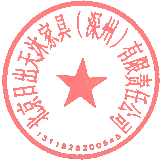 特别提醒：从业人员、营业收入、资产总额填报上一年度数据，无上一年度数据的新成立企业可不填报。电子签章后，文档不应再修改，否则签章无效；如需修改，请修改后重新签章；成交供应商享受中小企业扶持政策的，其声明函将随成交结果同时公告，接受社会监督。以联合体形式或者合同分包形式参加专门面向中小企业/预留份额面向中小企业采购项目或者采购包的，应提供联合体或合同分包各方供应商的中小企业声明函，如成交，其声明函将随成交结果同时公告，接受社会监督。-